John Clifford School Passport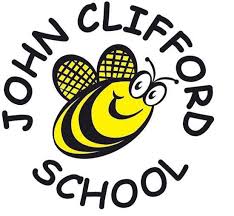 This year I am going to be in Year 5My Class is Buddelia  ClassMy Teacher in is Buddelia Class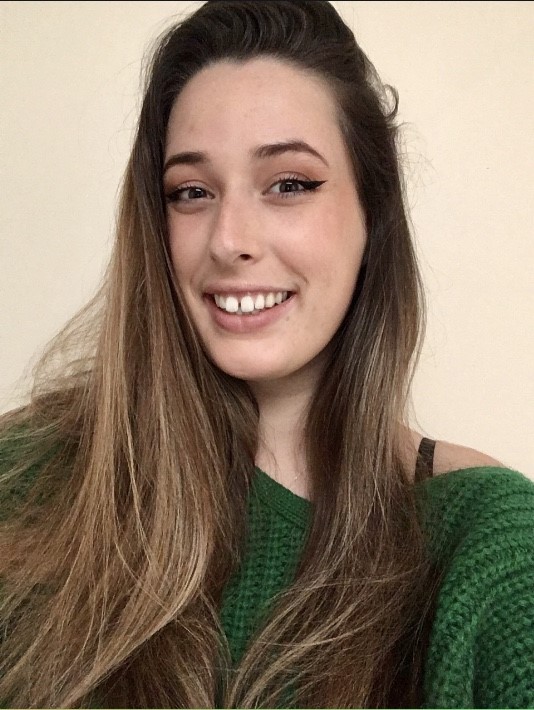 Miss CrookThe Teaching Assistant working in Year 5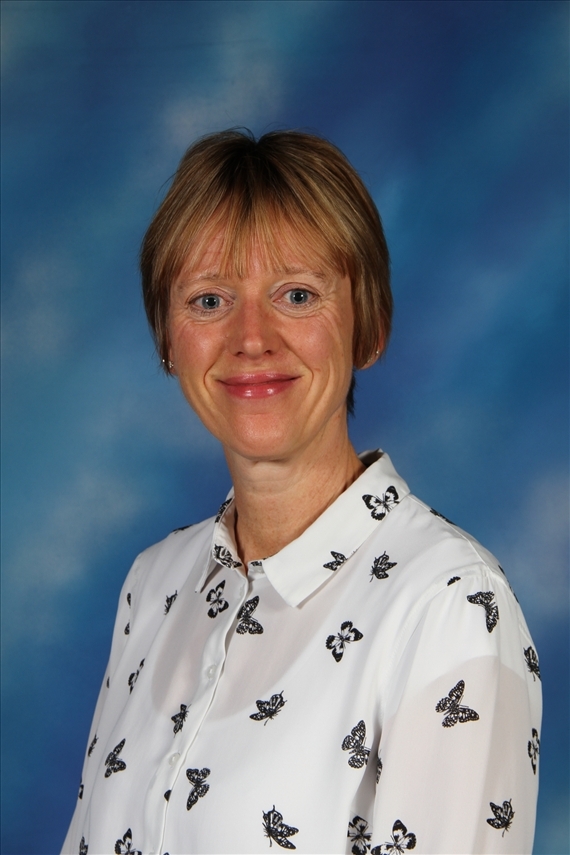                      Mrs HoskerMy Year 5 Classroom – Buddelias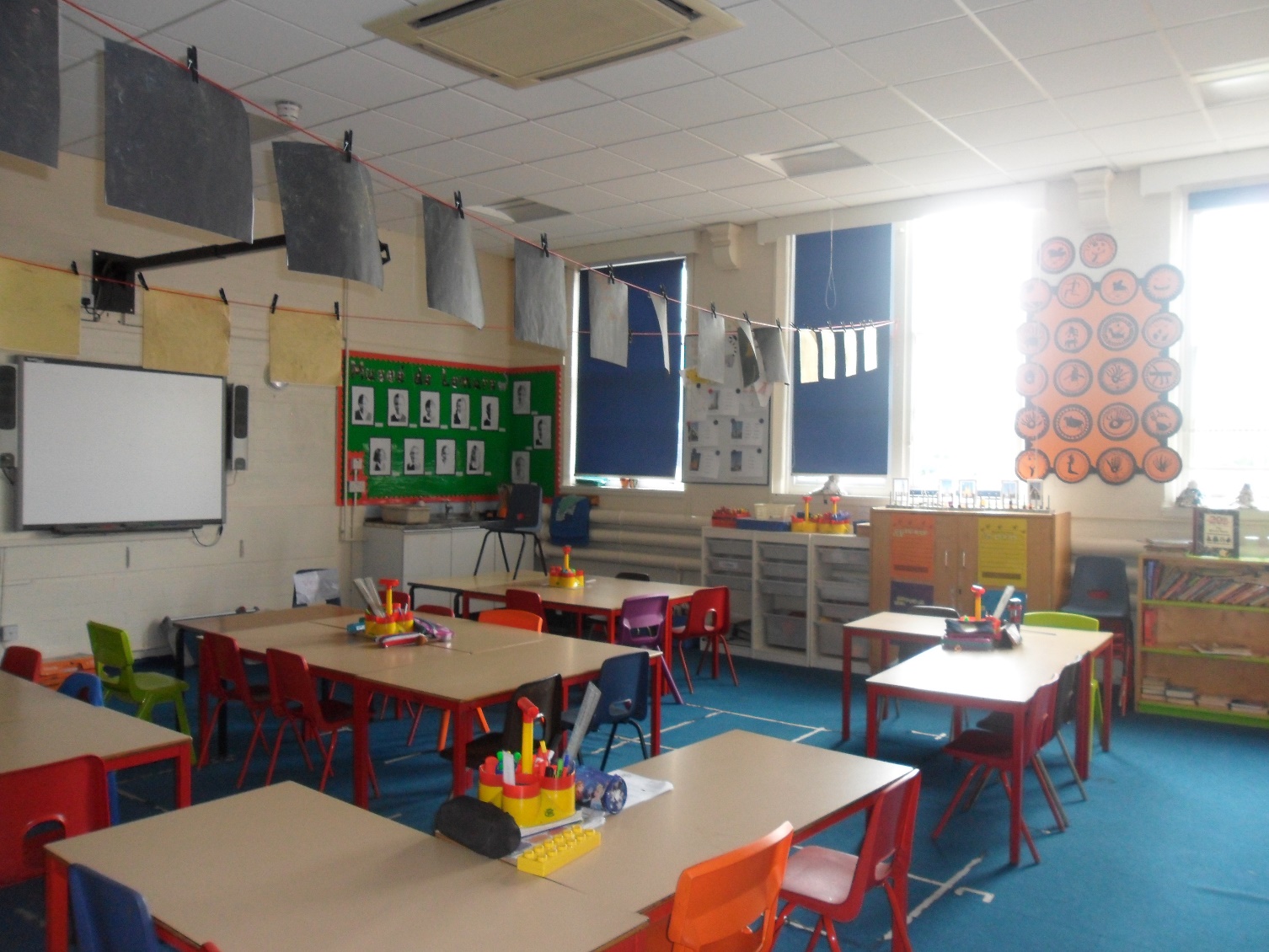 My Cloakroom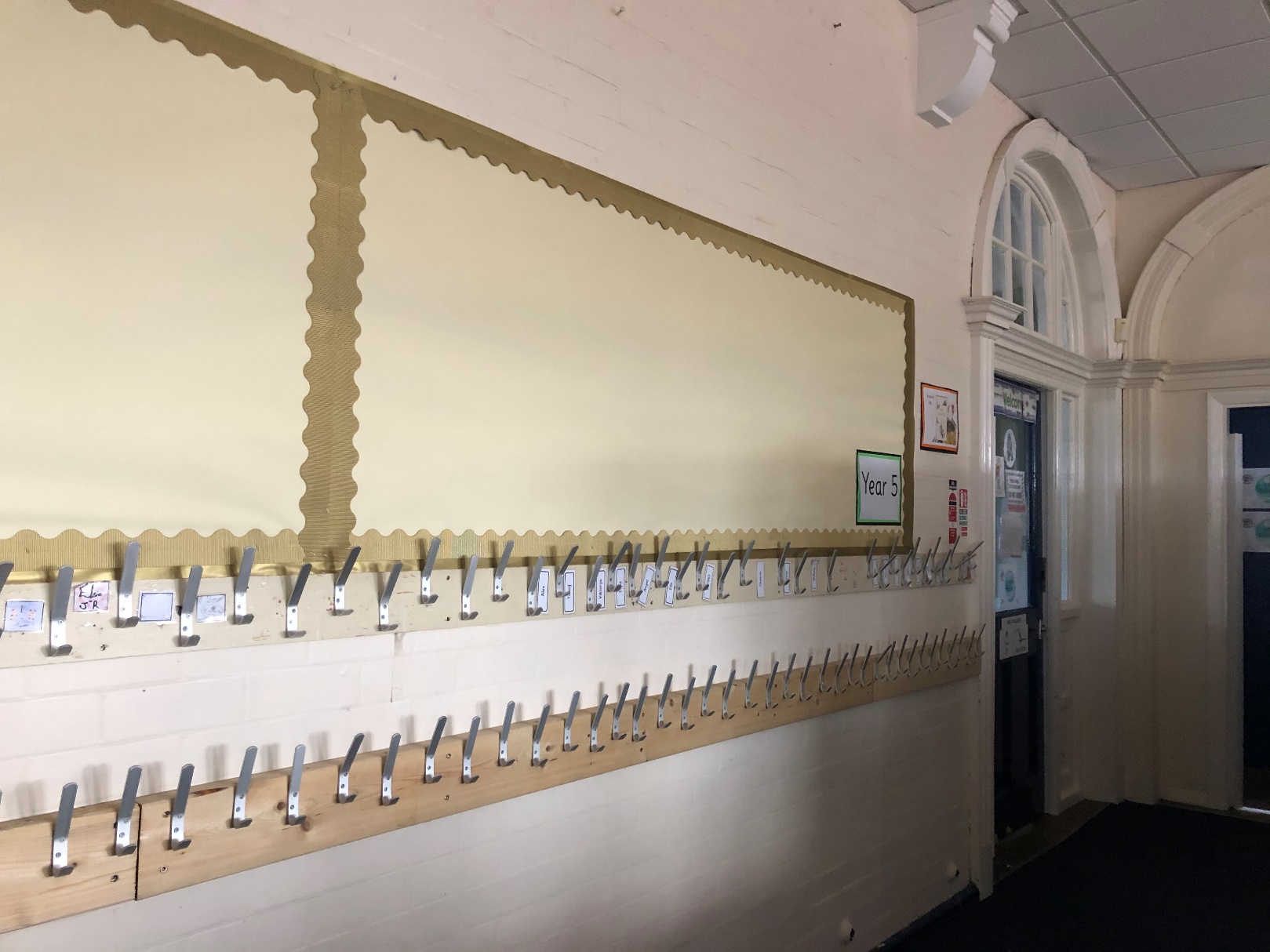 The toilets I will use.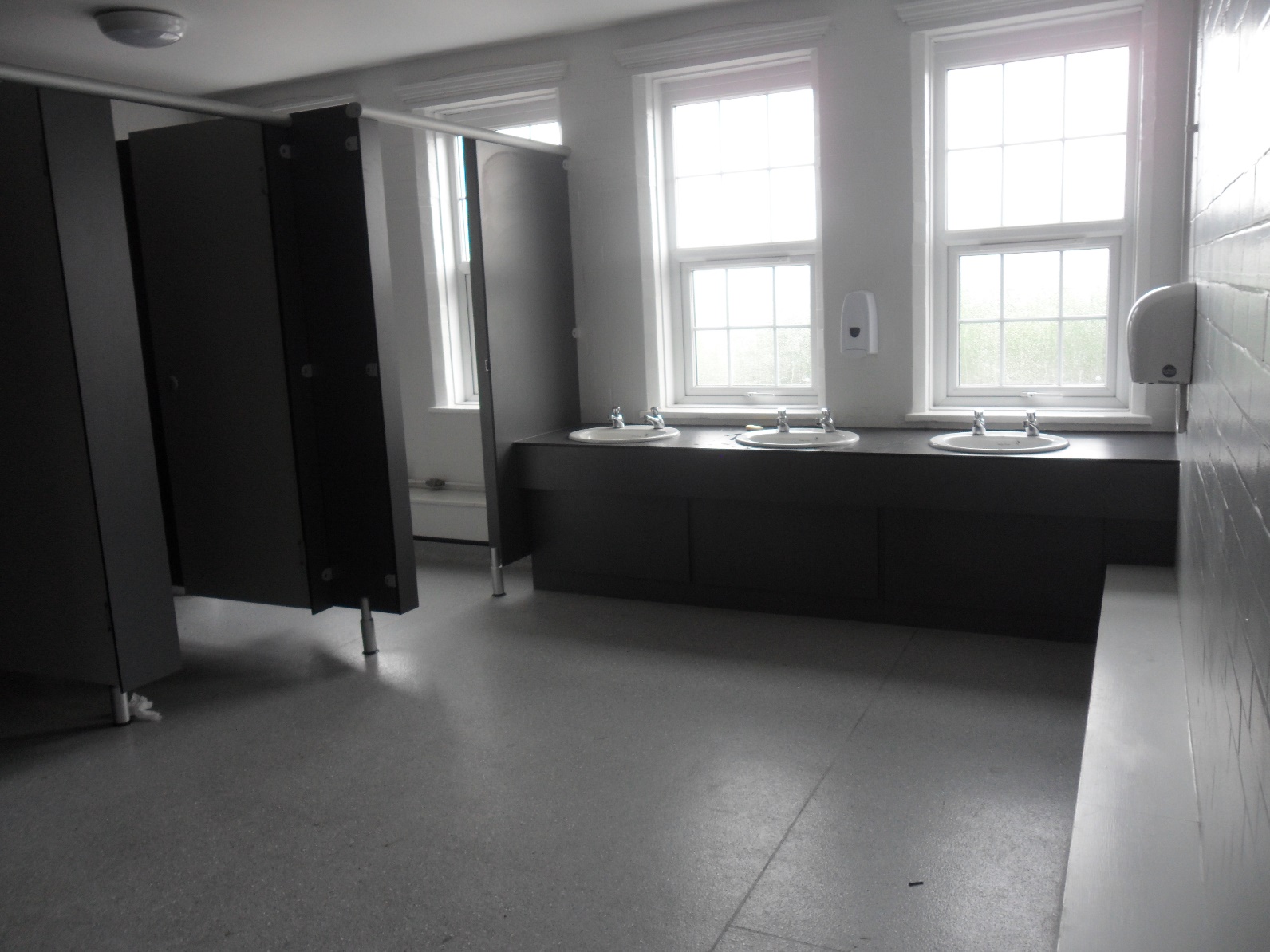 The Junior Hall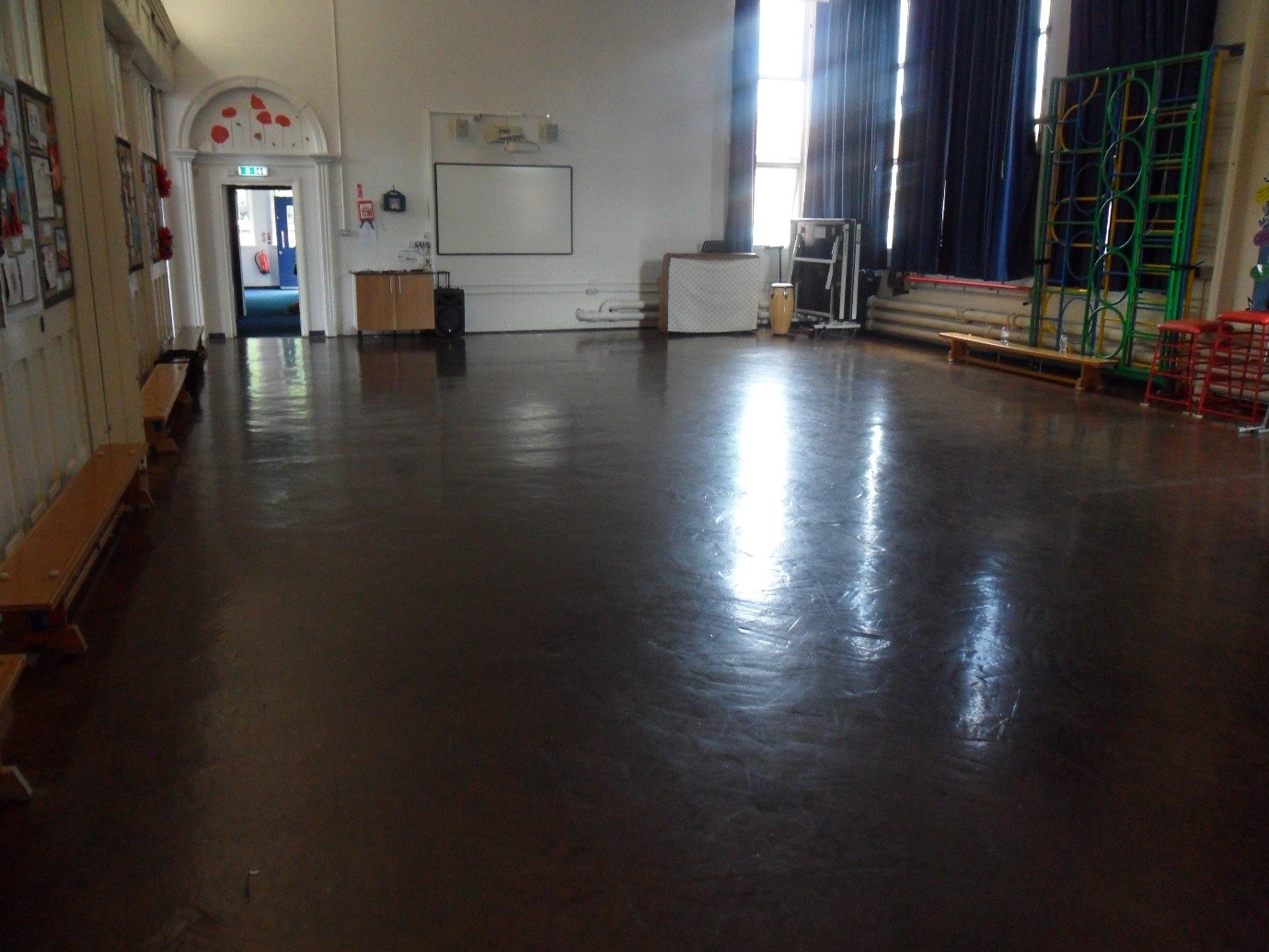 